Сумська міська радаVІІ СКЛИКАННЯ ХХХІХ СЕСІЯРІШЕННЯвід 25 квітня 2018 року № 3349 -МРм. СумиВраховуючи звернення громадянки, надані документи, відповідно до протоколу засідання постійної комісії з питань архітектури, містобудування, регулювання земельних відносин, природокористування та екології Сумської міської ради від 15.02.2018 № 107, статей 12, 40, 81, 118, 121, 122 Земельного кодексу України, керуючись пунктом 34 частини першої статті 26 Закону України «Про місцеве самоврядування в Україні», Сумська міська рада                                                            ВИРІШИЛА:	Надати у власність Назаровій Олені Костянтинівні (2450714123) земельну ділянку, площею 1/8 від 0,0922 га, що розташована за адресою:                     провулок Василівський, 15, кадастровий номер 5910136300:06:005:0019 для будівництва і обслуговування житлового будинку, господарських будівель і споруд за рахунок земель житлової та громадської забудови Сумської міської ради.Сумський міський голова     							  О.М. ЛисенкоВиконавець: Клименко Ю.М.                       Баласюкова Н.В.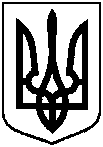 Про надання у власність земельної ділянки за адресою: м. Суми, провулок Василівський, 15, Назаровій О.К.